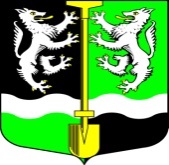 СОВЕТ  ДЕПУТАТОВМУНИЦИПАЛЬНОГО ОБРАЗОВАНИЯ                                      СЕЛИВАНОВСКОЕ СЕЛЬСКОЕ ПОСЕЛЕНИЕВОЛХОВСКОГО МУНИЦИПАЛЬНОГО РАЙОНАЛЕНИНГРАДСКОЙ ОБЛАСТИЧЕТВЕРТОГО СОЗЫВАРЕШЕНИЕ  от 23 ноября 2021 года                                                                                   № 97О назначении публичных слушаний по проекту Правил благоустройства на территории муниципального образования Селивановское сельское поселение Волховского муниципального района Ленинградской областиРассмотрев представленный администрацией муниципального образования Селивановское сельское поселение Волховского муниципального района Ленинградской области проект Правил  благоустройства  на территории муниципального образования Селивановское сельское поселение Волховского муниципального района Ленинградской области,  в соответствии с Федеральным законом от 06.10.2003 года №131-ФЗ «Об общих принципах организации местного самоуправления в Российской Федерации», Уставом муниципального образования Селивановское сельское поселение, Совет депутатов муниципального образования Селивановское сельское поселение Волховского муниципального района Ленинградской области,РЕШИЛ:1.Провести публичные слушания по проекту Правил благоустройства на территории муниципального образования Селивановское сельское поселение Волховского муниципального района Ленинградской области (далее по тексту - Публичные слушания).2.Назначить дату, время и место проведения Публичных слушаний: 07 декабря 2021 года в 17:30 часов по адресу: Ленинградская область, Волховский район, п. Селиваново, ул. Советская, д. 7 - администрация, зал заседаний.3.Утвердить перечень информации, подлежащей опубликованию:-проект Правил благоустройства на территории муниципального образования Селивановское сельское поселение Волховского муниципального района Ленинградской области.4.Установить следующий Порядок  приема   и учета предложений от граждан по проекту Правил Благоустройства на территории муниципального образования Селивановское сельское поселение:  4.1.Прием предложений от граждан муниципального образования Селивановское сельское поселение осуществлять строго в письменном виде после опубликования проекта Правил Благоустройства в срок  до 06 декабря 2021 года включительно.  4.2.Прием и учет предложений от граждан муниципального образования Селивановское сельское поселение осуществляет специалист администрации МО Селивановское сельское поселение по общим вопросам местного самоуправления Никитичева А.В.,  по адресу: п. Селиваново, ул. Советская, дом  7, по рабочим дням  с 09.00 часов  до 17.00 часов (перерыв с 13.00 до 14.00 часов), телефон для справок 8(813) 63 57-433.5.Данное решение подлежит официальному опубликованию в газете «Волховские огни» и размещению на официальном сайте МО Селивановское сельское поселение в сети «Интернет».6.Контроль за исполнением настоящего  решения возложить на постоянную депутатскую комиссию  по вопросам жилищно-коммунального хозяйства.Глава муниципального образованияСеливановское сельское поселение                                                Н.И. Петров